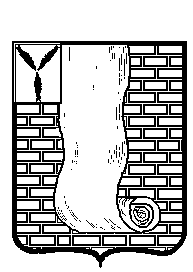 КРАСНОАРМЕЙСКОЕ РАЙОННОЕ СОБРАНИЕСАРАТОВСКОЙ ОБЛАСТИРЕШЕНИЕО передаче осуществления части полномочий органов местного самоуправления  Красноармейского муниципального района  органам местного самоуправления сельских поселений, входящих в состав Красноармейского муниципального района В соответствии с частью 4 статьи 15 Федерального закона от 06.10.2003 г.  № 131-ФЗ «Об общих принципах организации местного самоуправления в Российской Федерации», частью 3 статьи 3 Устава Красноармейского муниципального района, Красноармейское районное Собрание РЕШИЛО:1. Передать осуществление в 2023 году  части полномочий органов местного самоуправления Красноармейского муниципального района по решению вопросов местного значения органам местного самоуправления сельских поселений, входящих в состав Красноармейского муниципального района:- утверждение генеральных планов поселения, правил землепользования и застройки, утверждение подготовленной на основе генеральных планов поселения документации по планировке территории.   2. Передача, указанных в пункте 1 настоящего решения части полномочий органов местного самоуправления Красноармейского муниципального района по решению вопросов местного значения, осуществляется  органами  местного самоуправления следующих сельских поселений, входящих в состав Красноармейского муниципального района:- Высоковского муниципального образования,- Золотовского муниципального образования;- Карамышского муниципального образования;- Луганского муниципального образования;- Нижнебанновского муниципального образования;- Рогаткинского муниципального образования;- Россошанского муниципального образования;- Сплавнухинского муниципального образования.3.  Поручить администрации Красноармейского муниципального района подписание от имени Красноармейского муниципального района Саратовской области соглашений о передаче осуществления, указанных в пункте 1 настоящего решения, части полномочий органов местного самоуправления  Красноармейского муниципального района  по вопросам местного значения органам местного самоуправления сельских поселений, входящих в состав Красноармейского муниципального района.4. Опубликовать (обнародовать)  настоящее решение путем размещения полного текста в газете «Новая жизнь».Председатель Красноармейскогорайонного Собрания                                                                          Л.В. ГерасимоваГлава Красноармейскогомуниципального района                                                                              А.И. Зотовот07.03.2023№      17от07.03.2023№      17